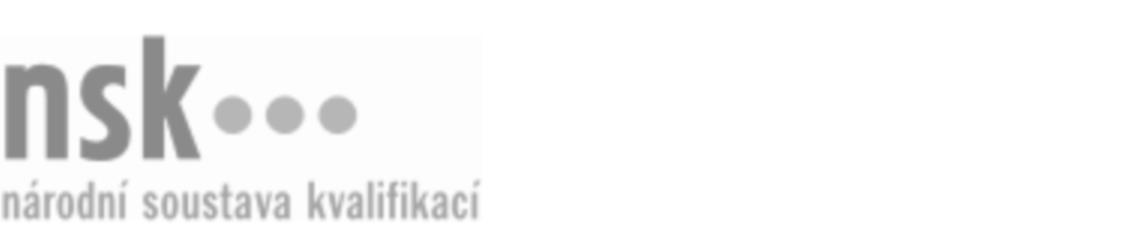 Kvalifikační standardKvalifikační standardKvalifikační standardKvalifikační standardKvalifikační standardKvalifikační standardKvalifikační standardKvalifikační standardOperátor/operátorka akcidenčních ofsetových kotoučových strojů (kód: 34-052-M) Operátor/operátorka akcidenčních ofsetových kotoučových strojů (kód: 34-052-M) Operátor/operátorka akcidenčních ofsetových kotoučových strojů (kód: 34-052-M) Operátor/operátorka akcidenčních ofsetových kotoučových strojů (kód: 34-052-M) Operátor/operátorka akcidenčních ofsetových kotoučových strojů (kód: 34-052-M) Operátor/operátorka akcidenčních ofsetových kotoučových strojů (kód: 34-052-M) Operátor/operátorka akcidenčních ofsetových kotoučových strojů (kód: 34-052-M) Autorizující orgán:Ministerstvo průmyslu a obchoduMinisterstvo průmyslu a obchoduMinisterstvo průmyslu a obchoduMinisterstvo průmyslu a obchoduMinisterstvo průmyslu a obchoduMinisterstvo průmyslu a obchoduMinisterstvo průmyslu a obchoduMinisterstvo průmyslu a obchoduMinisterstvo průmyslu a obchoduMinisterstvo průmyslu a obchoduMinisterstvo průmyslu a obchoduMinisterstvo průmyslu a obchoduSkupina oborů:Polygrafie, zpracování papíru, filmu a fotografie (kód: 34)Polygrafie, zpracování papíru, filmu a fotografie (kód: 34)Polygrafie, zpracování papíru, filmu a fotografie (kód: 34)Polygrafie, zpracování papíru, filmu a fotografie (kód: 34)Polygrafie, zpracování papíru, filmu a fotografie (kód: 34)Polygrafie, zpracování papíru, filmu a fotografie (kód: 34)Týká se povolání:Kvalifikační úroveň NSK - EQF:444444444444Odborná způsobilostOdborná způsobilostOdborná způsobilostOdborná způsobilostOdborná způsobilostOdborná způsobilostOdborná způsobilostNázevNázevNázevNázevNázevÚroveňÚroveňVedení osádky akcidenčního ofsetového kotoučového stroje a koordinace její činnostiVedení osádky akcidenčního ofsetového kotoučového stroje a koordinace její činnostiVedení osádky akcidenčního ofsetového kotoučového stroje a koordinace její činnostiVedení osádky akcidenčního ofsetového kotoučového stroje a koordinace její činnostiVedení osádky akcidenčního ofsetového kotoučového stroje a koordinace její činnosti44Využívání polygrafického integrovaného informačního systému při přípravě a řízení produkce ofsetového akcidenčního kotoučového strojeVyužívání polygrafického integrovaného informačního systému při přípravě a řízení produkce ofsetového akcidenčního kotoučového strojeVyužívání polygrafického integrovaného informačního systému při přípravě a řízení produkce ofsetového akcidenčního kotoučového strojeVyužívání polygrafického integrovaného informačního systému při přípravě a řízení produkce ofsetového akcidenčního kotoučového strojeVyužívání polygrafického integrovaného informačního systému při přípravě a řízení produkce ofsetového akcidenčního kotoučového stroje44Volba postupu tiskařské práce, potřebných pomůcek a barev na akcidenčních ofsetových kotoučových strojíchVolba postupu tiskařské práce, potřebných pomůcek a barev na akcidenčních ofsetových kotoučových strojíchVolba postupu tiskařské práce, potřebných pomůcek a barev na akcidenčních ofsetových kotoučových strojíchVolba postupu tiskařské práce, potřebných pomůcek a barev na akcidenčních ofsetových kotoučových strojíchVolba postupu tiskařské práce, potřebných pomůcek a barev na akcidenčních ofsetových kotoučových strojích44Převzetí výrobních podkladů pro tisk nové zakázky na akcidenčních ofsetových kotoučových strojíchPřevzetí výrobních podkladů pro tisk nové zakázky na akcidenčních ofsetových kotoučových strojíchPřevzetí výrobních podkladů pro tisk nové zakázky na akcidenčních ofsetových kotoučových strojíchPřevzetí výrobních podkladů pro tisk nové zakázky na akcidenčních ofsetových kotoučových strojíchPřevzetí výrobních podkladů pro tisk nové zakázky na akcidenčních ofsetových kotoučových strojích44Převzetí a příprava potiskovaného materiálu, tiskových forem a tiskových barev na akcidenčních ofsetových kotoučových strojíchPřevzetí a příprava potiskovaného materiálu, tiskových forem a tiskových barev na akcidenčních ofsetových kotoučových strojíchPřevzetí a příprava potiskovaného materiálu, tiskových forem a tiskových barev na akcidenčních ofsetových kotoučových strojíchPřevzetí a příprava potiskovaného materiálu, tiskových forem a tiskových barev na akcidenčních ofsetových kotoučových strojíchPřevzetí a příprava potiskovaného materiálu, tiskových forem a tiskových barev na akcidenčních ofsetových kotoučových strojích33Příprava a seřízení akcidenčních ofsetových kotoučových strojůPříprava a seřízení akcidenčních ofsetových kotoučových strojůPříprava a seřízení akcidenčních ofsetových kotoučových strojůPříprava a seřízení akcidenčních ofsetových kotoučových strojůPříprava a seřízení akcidenčních ofsetových kotoučových strojů33Dodržení normativu při tisku celé zakázky na akcidenčních ofsetových kotoučových strojíchDodržení normativu při tisku celé zakázky na akcidenčních ofsetových kotoučových strojíchDodržení normativu při tisku celé zakázky na akcidenčních ofsetových kotoučových strojíchDodržení normativu při tisku celé zakázky na akcidenčních ofsetových kotoučových strojíchDodržení normativu při tisku celé zakázky na akcidenčních ofsetových kotoučových strojích44Dokončení tisku, předání zakázky na akcidenčních ofsetových kotoučových strojíchDokončení tisku, předání zakázky na akcidenčních ofsetových kotoučových strojíchDokončení tisku, předání zakázky na akcidenčních ofsetových kotoučových strojíchDokončení tisku, předání zakázky na akcidenčních ofsetových kotoučových strojíchDokončení tisku, předání zakázky na akcidenčních ofsetových kotoučových strojích44Kontrola, údržba a čištění akcidenčního ofsetového kotoučového strojeKontrola, údržba a čištění akcidenčního ofsetového kotoučového strojeKontrola, údržba a čištění akcidenčního ofsetového kotoučového strojeKontrola, údržba a čištění akcidenčního ofsetového kotoučového strojeKontrola, údržba a čištění akcidenčního ofsetového kotoučového stroje44Operátor/operátorka akcidenčních ofsetových kotoučových strojů,  29.03.2024 6:43:12Operátor/operátorka akcidenčních ofsetových kotoučových strojů,  29.03.2024 6:43:12Operátor/operátorka akcidenčních ofsetových kotoučových strojů,  29.03.2024 6:43:12Operátor/operátorka akcidenčních ofsetových kotoučových strojů,  29.03.2024 6:43:12Strana 1 z 2Strana 1 z 2Kvalifikační standardKvalifikační standardKvalifikační standardKvalifikační standardKvalifikační standardKvalifikační standardKvalifikační standardKvalifikační standardPlatnost standarduPlatnost standarduPlatnost standarduPlatnost standarduPlatnost standarduPlatnost standarduPlatnost standarduStandard je platný od: 21.10.2022Standard je platný od: 21.10.2022Standard je platný od: 21.10.2022Standard je platný od: 21.10.2022Standard je platný od: 21.10.2022Standard je platný od: 21.10.2022Standard je platný od: 21.10.2022Operátor/operátorka akcidenčních ofsetových kotoučových strojů,  29.03.2024 6:43:12Operátor/operátorka akcidenčních ofsetových kotoučových strojů,  29.03.2024 6:43:12Operátor/operátorka akcidenčních ofsetových kotoučových strojů,  29.03.2024 6:43:12Operátor/operátorka akcidenčních ofsetových kotoučových strojů,  29.03.2024 6:43:12Strana 2 z 2Strana 2 z 2